Word of the Week: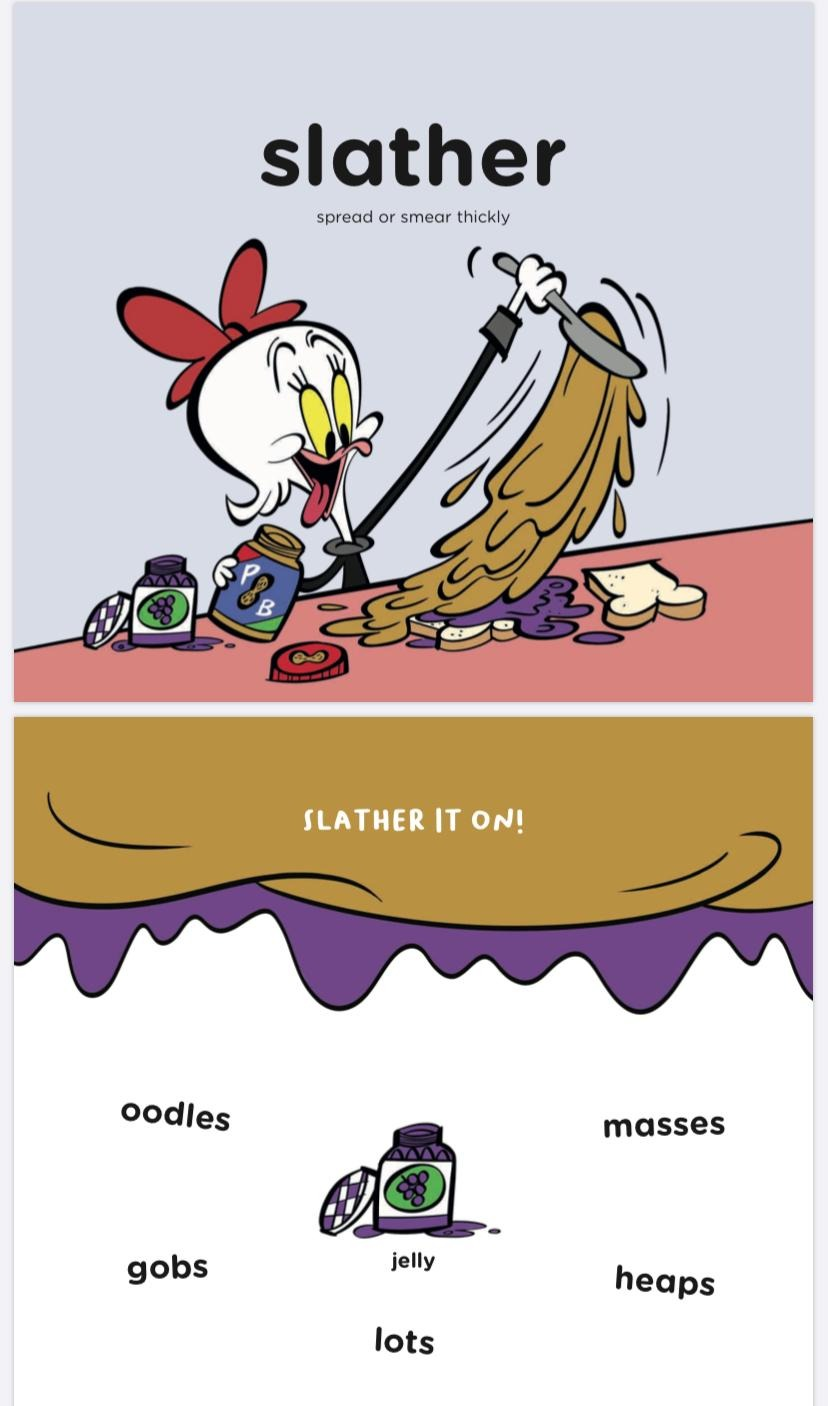 Can you write two sentences where this word is being used in different waysSentence 1:Sentence 2: